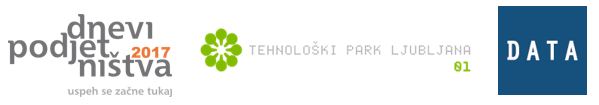 PROGRAM – 10. Dnevi podjetništva 2017, 14. & 15. november 2017SVETOVALNICA podjetja DATA:8.00 – 8.30 : Jure Filip (računovodstvo & davki), Bogdana Rejc (registracija podjetja), Ana Marija Pavlović in Nikola Georgievski (pravo), Dario Berginc (razpisi), Marko Baloh (spletni nastop).10.00 – 10.15: Jure Filip (računovodstvo & davki), Bogdana Rejc (registracija podjetja), Ana Marija Pavlović in Nikola Georgievski (pravo), Dario Berginc (razpisi), Marko Baloh (spletni nastop).Aktivnost sofinancira Ministrstvo za gospodarski razvoj in tehnologijo Republike Slovenije. 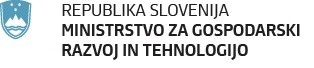 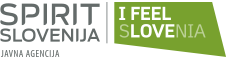 14. november 20178.00 – 8.30Registracija udeležencev & jutranja svetovanja8.30 – 8.40Uvodni nagovorAnita Ličen Žagar, pomočnica direktorjev podjetja Data, mag. Iztok Lesjak, direktor Tehnološki park Ljubljana8.40 – 9.25Trg dela in inšpekcija po novemInšpektorji bodo po novem lahko začasno prepovedali opravljanje dela delavcem, ki niso dobili izplačanih plač. Delodajalcu bodo lahko tudi naložili zaposlitev samozaposlenega, honorarnega delavca ali študenta, če bo ugotovil elemente delovnega razmerja. Kaj konkretno lahko pričakujete na terenu, boste izvedeli iz prve roke.mag. Jurij Snoj, v.d. direktorja direktorata za zaposlovanje in trg dela, in Damjan Mašera, vodja sektorja za delovna razmerja in druge oblike dela, MDDSZ9.30 – 10.00Žensko podjetništvo // Pogovor 1:1 in debataProjekt, namenjen brezposelnim ženskam s terciarno izobrazbo, želi nuditi bodočim podjetnicam posebno obliko podpore ter jim s tem olajšati pot v podjetništvo. Uspešno opravljen program, o katerem bomo spregovorili, je pogoj za pridobitev nepovratnih sredstev za ustanovitev lastnega podjetja.  mag. Mojca Skalar Komljanc, Spirit10.00 – 10.15Odmor za kavo & svetovanja10.15 – 11.15Komunikacija in odnosi v organizaciji med mladimi in malo manj mladimiTrener mehkih veščin in coach bo spregovoril o medgeneracijski komunikaciji v organizacijah, o vrednotah, potrebah, osebnostnih vzorcih pridobljenih z vzgojo različnih starostnih skupin zaposlenih ter o vzrokih za nerazumevanje med generacijami ter nezmožnost sodelovanja.  S tem je namreč povezana tudi izbira sloga vodenja, kako se na te situacije odzivati in kako ravnati.Miha Bavec, Transformacija11.20 – 12.20Začenja se lov na glave // Okrogla mizaPo letih, ko je bilo ljudi, ki bi želeli delati več kot prostih delovnih mest, se v času rasti podjetja že soočajo s pomanjkanjem primernega kadra. S sogovorniki bomo spregovorili o iskanju zaposlenih, kje jih najti in kako jih pritegniti v podjetje pa tudi o tem, kako naj se iskalci zaposlitve prilagodijo spremenjenim razmeram na trgu dela.Ksenija Štrekelj, Addeco; Barbara Vrtačnik, ZRSZ; Anita Ličen Žagar, Data; Gašper Kleč, Manpower12.20 – 13.20Odmor za kosilo 13.20 – 14.05GDPR – Zaščita osebnih podatkov za 21. stoletjeUredba o varstvu osebnih podatkov, ki bo začela veljati 25. maja 2018, bo tako zaostrila varstvo osebnih podatkov, da bodo morala skoraj vsa podjetja soglasja strank za njihovo uporabo pridobiti znova. Da – velja tudi za nazaj za že zbrane osebne podatke! Po novem bo dovoljena samo izrecna privolitev za vnaprej določen namen. Sankcije, ki jih predvideva uredba, so izjemno visoke!Bogdana Rejc, Data 14.10 – 14.55Davčne novosti za vse velikostiČeprav je vlada odstopila od bistvenih sprememb obdavčitve podjetnikov, ki poslujejo na podlagi normiranih odhodkov, je del sprememb na področju obdavčitve normirancev, dohodnine in drugih še vedno v načrtu. Na tnalu je višina DDV, uporaba vezane knjige računov, višina in obračunavanje olajšav pri dohodnini, bolniške odsotnosti in zdravstveno nadomestilo. Spremembe, ki vplivajo na obračunavanje potnih stroškov, pa so že bile potrjene. Jure Filip, Data15.00 – 16.00Nevarnosti kriptovalut: naj velike priložnosti ne zameglijo presojeV medijih in sicer v javnosti se izpostavlja predvsem priložnosti za (hiter) zaslužek te nedvomno izjemno obetavne tehnologije in na njej utemeljenih produktih, vendar pa vse te možnosti prinašajo tudi nekatera tveganja. Na eni strani je treba razumeti nihanja vrednosti in vzporednice z organiziranimi trgi vrednostnih papirjev, na drugi pa tudi možnosti prevar in tehnološko pogojene nevarnosti ukvarjanja s kriptovalutami, tako pri trgovanju z njimi kot pri t. i. rudarjenju.Boštjan Koritnik, uni. dipl. prav, Dejan Zagorac, tehnični urednik revije Pravnik15. november 20178.30 – 9.00Sprejem in registracija udeležencev9.00 – 9.05Pozdrav in pregled dogajanja prvega dnePozdrav in pregled dogajanja prvega dne9.05 – 10.30Trendi v FinTech industrijiPredavanje bo v angleščini.Skozi lastne izkušnje v FinTech industriji bodo predstavljeni izzivi in priložnosti, kot tudi nevarnosti na omenjem področju. Dotaknili se bomo tudi »blockchain« tematike, predvsem z vidika trendov in osebnih predvidevanj predavatelja. Na kratko bo predstavljeno tudi podjetje LeanPay, oziroma njihova inovativna storitev, ki bo v kratkem dostopna tudi v Sloveniji.Miša Živić, LeanPay10.30 – 10.45Odmor10.45 – 11.45Kako vzpostaviti mednarodno prodajo iz Slovenije?SmartPa, podjetje bolj znano pod znamko Datafy, velja za enega najuspešnejših članov Tehnološkega parka Ljubljana na področju prodaje. Od njih bomo dobili odgovore na ključna prodajna vprašanja.Kako vzpostaviti ustrezno prodajno ekipo?Na kakšen način pridobiti stranke?Kako obdržati stranke (»Customer retention«)?Igor Panjan, SmartPa11.50 – 12.20Način razvoja spletnih platform ali zakaj spletne strani niso produkt všečne grafikeSpletne platforme bi morale biti rezultat premišljene uporabniške izkušnje. Žal se v Sloveniji še vedno (pre)pogosto srečujemo s praksami, ki bazirajo na všečnosti grafike in ne struktur, ki uporabnika učinkovito vodijo in integrirajo v zgodbo blagovne znamke. Kako spletne projekte načrtuje ekipa, ki dosega številne mednarodne in slovenske potrditve, bo predstavil direktor spletne agencije ENKI.Jaka Lenardič, ENKI12.20 – 13.20Odmor za kosilo 13.20 – 14.35Erasmus za podjetnike // Okrogla mizaZ lastnimi izkušnjami in odgovori na vaša vprašanja, bodo postregli gostje iz prakse, in sicer bomo na eni strani imeli mlade podjetnike, ki so se udeležili programa »Erasmus za mlade podjetnike«, na drugi strani pa uveljavljene podjetnike gostitelje, ki so ponudili možnost sodelovanja mladim podjetnikom iz tujine, tako da bo sam program predstavljen iz obeh zornih kotov.Vera Nunić, Tehnološki park Ljubljana14.40 – 16.00Digitalni marketing in kupci: pregled top trendov do 2020Gal Kočar je predavatelj z več kot deset letnimi izkušnjami na področju digitalnega marketinga in prihaja iz podjetja GoClick, ki je edini Googlov Premier certificiran partner za SMB (segment malih in srednje velikih podjetij) v celotni Adriatic regiji. Predstavil bo top trende spletnega oglaševanja s pomočjo Adwords-ov in prednosti oglaševanja na družabnih omrežjih (Facebook, Instagram, Snapchat).Gal Kočar, GoClick